INFORMATIVA INTERESSATIEmergenza Eventi Atmosferici(ai sensi del Reg. UE 679/2016)La informiamo, ai sensi del GDPR (Regolamento UE 2016/679 sulla protezione dei dati, di seguito solo “GDPR”), che i dati forniti saranno oggetto di trattamento nei termini di seguito descritti.Tipologia dei dati personali oggetto di trattamentoPotranno essere oggetto di trattamento, in particolare, i seguenti dati personali dell’Interessato:Nome Cognome, Residenza, Nomi Famigliari, Telefono, mail;Finalità e base giuridica del trattamentoI dati sono raccolti ai fini dell’apertura e della conclusione del procedimento di censimento e di ricognizione degli infermieri compiti dall’emergenza atmosferica;La base giuridica del trattamento è il consenso dell’interessato;Conferimento dei dati e conseguenze in caso di mancato assenso al trattamentoIl conferimento dei Suoi dati personali per le suddette finalità è necessario per la corretta gestione di quanto sopra esposto, pertanto, l’eventuale mancata libera comunicazione impedirà qualsiasi trattamento da parte della Titolarità.Modalità di trattamentoIl trattamento dei Dati sarà principalmente effettuato con l’ausilio di strumenti elettronici o comunque automatizzati, e, in subordine, con mezzi manuali, secondo le modalità e con mezzi idonei a garantire la sicurezza e la riservatezza dei dati stessi, in conformità di quanto previsto dal GDPR. I dati saranno altresì gestiti e protetti in ambienti il cui accesso è sotto costante controllo. Tempi di conservazione dei DatiIl criterio generale di determinazione del periodo di conservazione dei dati è quello suggerito dalla normativa vigente in materia di conservazione, anche ai fini di archiviazione, dei documenti amministrativi e, comunque, di rispetto dei principi di liceità, necessità, proporzionalità, nonché delle finalità per le quali i dati sono stati raccolti.Ambito di comunicazione e diffusione dei DatiI dati potranno essere comunicati a:soggetti interni al Titolare, per le finalità di rispettiva competenza, che tratteranno i dati in qualità di persone espressamente autorizzate al trattamento dei dati, quali dipendenti e/o collaboratori;soggetti esterni al Titolare, opportunamente nominati, che tratteranno i dati in qualità di Responsabili del trattamento quali: persone, società, associazioni o studi professionali che prestino servizi o attività di assistenza e/o consulenza al titolare; società, consulenti o professionisti eventualmente incaricati dell’installazione, della manutenzione, dell’aggiornamento e, in generale, della gestione degli hardware e software del Titolare o di cui lo stesso si serva per l’erogazione dei propri servizi; società, consulenti o professionisti (quali ad es. studi di consulenza legale, amministrativa e fiscale, ecc..), qualora la comunicazione risulti necessaria o funzionale al corretto adempimento degli obblighi dalle finalità sopra riportate;soggetti terzi, autonomi Titolari per eventuali obblighi di legge o per specifiche richieste dell’Autorità Giudiziaria e/o di Pubbliche Autorità.La lista completa e aggiornata dei Responsabili del trattamento è consultabile presso la sede del Titolare.Titolare del trattamento e Responsabile della Protezione dei DatiLe comunichiamo che agli effetti del Codice e del Regolamento:Titolare del trattamento è: L’OPI di Ferrara con sede in Ferrara – Via del Naviglio 33/a, contattabile: presso la sede dell’Ordine e all’indirizzo mail: info@opiferrara.it oppure ferrara@cert.ordine-opi.it.DPO (Responsabile Protezione dei dati) è: Avv. La Muscatella, e-mail: donato.lamuscatella@hotmail.it. I diritti dell’interessatoSe consentito dalla normativa applicabile, l’Interessato ha diritto di: accedere ai propri dati personali (art. 15 GDPR), aggiornare o rettificare i propri dati personali (art. 16 GDPR), chiedere la cancellazione dei propri dati personali – diritto all’oblio (art. 17 GDPR), limitare il trattamento dei propri dati personali (art. 18 GDPR), ottenere i propri dati personali in formato elettronico – diritto alla portabilità (art. 20 GDPR), opporsi, per motivi legittimi, al trattamento dei propri dati personali (art. 21 GDPR) - fatta salva eventuale diffusione non controllabile dal Titolare - a seguito di tale richiesta, il Titolare del trattamento non potrà più procedere al trattamento dei dati personali, fatti salvi i casi in cui le leggi ed i regolamenti lo consentano. L’Interessato potrà far valere i propri diritti rivolgendosi al Titolare del trattamento, mediante comunicazione scritta da inviarsi all’indirizzo indicato nel precedente art. 7. L’Interessato, inoltre, ha diritto di presentare un reclamo all’Autorità di controllo incaricata della protezione dei dati personali.		Il Titolare OPI di FerraraORDINE DELLE PROFESSIONI INFERMIERISTICHE          DI FERRARAVia del Naviglio 33/A – 44123 FerraraCodice Fiscale 80006200382	www.opiferrara.it     info@opiferrara.it     ferrara@cert.ordine-opi.ittel. 053264302 fax 053267140       OPI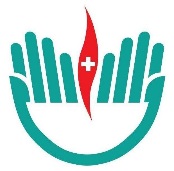 